COVER SHEET: Plan for CPD and Re-Entry to Practice FormThis form is to accompany the MBA Plan for professional development and re-entry to practice form for Fellows resuming clinical practice in Australia after an absence of three (3) or more years’ duration.(It is also to be completed by Retired Fellows seeking reinstatement to active Fellowship and former Fellows seeking reinstatement to membership as a Fellow, when required to do by the ACEM Board.) Applicant Details and HistoryApplicant DetailsMost Recent Previous Clinical RoleAdditional Previous Clinical RoleAttachmentsLearning Needs AnalysisWhen completing the Learning Needs Analysis section for the MBA Plan for professional development and re-entry to practice form please note that your needs analysis must address the ACEM Curriculum Framework:APPROVAL OF THE PLAN	The plan is APPROVED without modification	The plan is APPROVED with modifications as follows:	The plan is NOT APPROVED for the following reasons:Signature of CPD Chair:  		Date:  	(Please print name): 	Name of Practitioner:Member Number:Period of absence from practice:Date from:Date to:Total Years:Reason for absence from practice:Name of Employer:Name of Organisation:Dates of practice in this role:Date from:Date to:(use dd/mm/yy format)Specialty:Role:Description of role:Name of Employer:Name of Organisation:Dates of practice in this role:Date from:Date to:(use dd/mm/yy format)Specialty:Role:Description of role: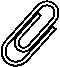 	most recent clinical role – documentation relating to description of role (if available) 	additional previous clinical role – documentation relating to description of role (if available) Medical ExpertisePrioritisation and Decision MakingCommunicationLeadership and ManagementHealth Advocacy Scholarship and TeachingProfessionalism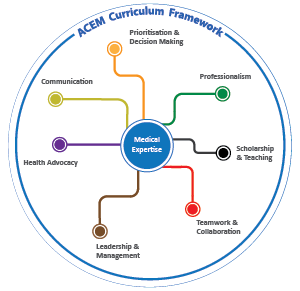 